    Заявка на конкурс брендов НКО 2015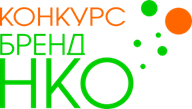 Форму необходимо заполнить и отправить до 15 июня 2015 года. Обратите внимание, что все пункты являются обязательными для заполнения. Также необходимо отправить свой логотип, логотип проекта (если есть) и 4 фотографии проекта на почту brendnko@gmail.com. Без изображений заявка не будет считаться дооформленной. Телефоны для справок: (383) 287-01-18* ОбязательноНазвание организации (полное или сокращенное из устава) *ОГРН  (основной государственный регистрационный номер) *ФИО руководителя *Телефон руководителя *Электронная почта руководителя *ФИО контактного лица *Телефон контактного лица *Электронная почта контактного лица *Название проекта НКО *укажите проект, реализованный Вашей организацией, который по Вашему мнению является наиболее популярным среди широкой общественности